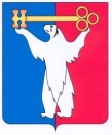 АДМИНИСТРАЦИЯ ГОРОДА НОРИЛЬСКАКРАСНОЯРСКОГО КРАЯРАСПОРЯЖЕНИЕ03.06.2024	г. Норильск	№ 4092О подготовке документации по планировке территории (проект планировки территории и проект межевания территории)В связи с необходимостью подготовки документации по планировке территории и межеванию земельных участков в районе Центральном города Норильска, на основании статей 41.2,  45, 46 Градостроительного кодекса Российской Федерации, статьи 16 Федерального закона от 06.10.2003 № 131-ФЗ «Об общих принципах организации местного самоуправления в Российской Федерации», Правил выполнения инженерных изысканий, необходимых для подготовки документации по планировке территории, утвержденных Постановлением Правительства Российской Федерации от 31.03.2017 № 402, руководствуясь статьей 61 Устава городского округа город Норильск Красноярского края, пунктом 1.3.3 раздела 1.3 главы 1 части I и главой 3 Правил землепользования и застройки муниципального образования город Норильск, утвержденных решением Норильского городского Совета депутатов от 10.11.2009 № 22-533, с учетом сложившейся градостроительной ситуации,1. Осуществить подготовку документации по планировке территории: проект панировки территории и проект межевания территории в районе Центральном города Норильска в части жилой застройки территории, ограниченной улицей Советская, Ленинским проспектом, улицей 50 лет Октября, улицей Комсомольская (далее – Документация по планировке).2. Поручить обеспечить подготовку Документации по планировке Управлению по градостроительству и землепользованию Администрации города Норильска.	3. Утвердить задание на разработку Документации по планировке согласно приложению № 1 к настоящему распоряжению.4. Утвердить задание на выполнение инженерных изысканий, необходимых для подготовки Документации по планировке территории, согласно приложению № 2 к настоящему распоряжению.5. Определить, что со дня опубликования решения о подготовке документации по планировке территории физические или юридические лица вправе представить в Администрацию города Норильска свои предложения о порядке, сроках подготовки и содержании документации по планировке территории.6. Опубликовать настоящее распоряжение в газете «Заполярная правда» и разместить на официальном сайте муниципального образования город Норильск не позднее трех дней с даты его подписания.7. Контроль настоящего распоряжения оставляю за собой.Заместитель Главы города Норильскапо земельно-имущественным отношениям	и развитию предпринимательства						Д.А. БусовПриложение № 1 к распоряжениюАдминистрации города Норильскаот 03.06.2024 № 4092ЗАДАНИЕна разработку документации по планировке территориигородской округ город Норильск в части жилой застройки территории, ограниченной улицей Советская, Ленинским проспектом, улицей 50 лет Октября, улицей Комсомольская_____________________________________________________________________(наименование территории, наименование объекта (объектов) капитального строительства, для размещения которого (которых) подготавливается документацияпо планировке территории)Приложение № 2 к распоряжениюАдминистрации города Норильскаот 03.06.2024 №  4092ЗАДАНИЕна выполнение инженерных изысканий1. Целевое назначение:Инженерно-геодезические изыскания для разработки проекта планировки территории и межевания территории.2. Стадия проектирования:Проект планировки территории и межевания территории.3. Сведения об объекте инженерных изысканий, границы территорий проведения, вид инженерных изысканий и описание объекта:Топографическая съемка, получение топографо-геодезических материалов         М 1:500 с сечением рельефа 0,5 м, М 1:1000 и данных о ситуации и рельефе местности, о существующих зданиях и сооружениях, подземных коммуникациях с целью оценки природных и техногенных условий территории строительства и обоснования проектирования, строительства и эксплуатации объектов. Камеральная обработка материалов. Составление и сдача технического отчёта на бумажном и электронном носителях.Границы инженерно-геодезических изысканий показаны на графическом приложении № 1.При подготовке документации по планировке территории и межевания территории необходимо выполнение следующего вида инженерных изысканий:- инженерно-геодезические изыскания.Объект проектирования расположен в кадастровых кварталах 24:55:0402014 и 24:55:0402022. Проектируемая территория находится в территориальных зонах:- застройки среднеэтажными жилыми домами 4 - 6 этажей - Ж-1;- застройки многоэтажными жилыми домами 9 этажей и выше - Ж-2);- делового, общественного и коммерческого назначения (окружной центр) - Ц-1;- культовых зданий - ЦС-4;- объектов транспортной инфраструктуры - П-5,ориентировочной площадью – 20 га.4. Требования к результатам инженерных изысканий:4.1. Система координат: местная, МСК-165. Система высот: Балтийская 1977 года.4.2. При проведении инженерно-геодезических изысканий и составлении технического отчета руководствоваться рекомендациями:- СП 126.13330.2017. Свод правил. Геодезические работы в строительстве. СНиП 3.01.03-84;- СНиП 2.02.01-83*. Строительные нормы и правила. Основания зданий и сооружений;- СП 47.13330.2016. Свод правил. Инженерные изыскания для строительства. Основные положения. Актуализированная редакция СНиП 11-02-96;- СП 11-104-97. Система нормативных документов в строительстве. Инженерно-геодезические изыскания для строительства;- СП 317.1325800.2017. Свод правил. Инженерно-геодезические изыскания для строительства. Общие правила производства работ.4.3. По завершении камеральной обработки выполнить полевую корректуру топографических планов путем сличения полученных планов с местностью в объеме 100%.4.4. Инженерно-геодезические изыскания включают в себя:- Подготовительные работы: Сбор и обработка материалов инженерных изысканий прошлых лет в границах планировки территории а также топографо-геодезических картографических аэрофотосъемочных и других материалов и данных находящихся в государственных и ведомственных фондах;- Подготовку программы (предписания) инженерно-геодезических изысканий в соответствии с требованиями технического задания и пп.4.14 и 5.2 СНиП 11-02-96;- Осуществление в установленном порядке регистрации (получения разрешений) производства инженерно-геодезических изысканий;- Полевые работы: Рекогносцировочное обследование. Прокладка теодолитных ходов, тахеометрическая съемка. Создание (развитие) опорных геодезических сетей. Создание планово-высотных съемочных геодезических сетей, Топографическая (наземная, аэрофототопографическая, стереофотограмметрическая и др.) съемка в масштабах 1:1000 и 1:500, включая съемку подземных и надземных сооружений. Перенесение проекта в натуру с составлением соответствующего акта. Обновление топографических (инженерно-топографических) планов в масштабе 1:1000 в графической и цифровой формах. Предварительная обработка полученных материалов;- Камеральные работы: Обработка и уравнивание полевых измерений. Прорисовка и печать топографического плана. Составление технического отчета с соответствующими заключениями и рекомендациями в 3-х экземплярах. Полевой контроль выполненных работ.4.5. Состав технического отчета включают в себя:Текстовая часть1) Местоположение объекта.2) Цель выполнения работ.3) Кем и когда выполнялись работы.4) Виды и объем работ.5) Планово-высотное съемочное обоснование.6) Вид съемки.7) Сети (сооружения) наземные и подземные.8) Согласования.9) Выводы.Текстовые приложения1) Техническое задание на производство работ.2) Акт полевой приемки топографо-геодезических работ.3) Свидетельство о проверке инструментов.4) Свидетельство о допуске на осуществление инженерно-геодезических изысканий.Графические материалы1) Ситуационный план в масштабе 1:10000.2) Электронная версия инженерно-топографического плана.4.6. Технический отчет передается в полном объеме на бумажном носителе в 3-х экземплярах, копия отчета на электронном носителе: текстовая часть – в формате *DOCX, графическая часть – в формате *DWG.4.7. Гарантия качества результатов инженерно-геодезических изысканий составляет 36 календарных месяцев с даты подписания акта сдачи-приёмки выполненных работ и распространяется на всё, составляющее результаты работы. Если в период гарантийного срока будут выявлены материалы, не соответствующие заданию на выполнение инженерных изысканий, сертификатам качества, то все работы по их устранению осуществляются Исполнителем за свой счёт.Приложение № 1 к заданию на выполнениеинженерных изысканийСХЕМА РАСПОЛОЖЕНИЯ ГРАНИЦ ПРОЕКТИРУЕМОЙ ТЕРРИТОРИИ ГОРОДСКОГО ОКРУГА ГОРОД НОРИЛЬСК В ЧАСТИ ЖИЛОЙ ЗАСТРОЙКИ ТЕРРИТОРИИ, ОГРАНИЧЕННОЙ УЛИЦЕЙ СОВЕТСКАЯ, ЛЕНИНСКИМ ПРОСПЕКТОМ, УЛИЦЕЙ 50 ЛЕТ ОКТЯБРЯ, УЛИЦЕЙ КОМСОМОЛЬСКАЯ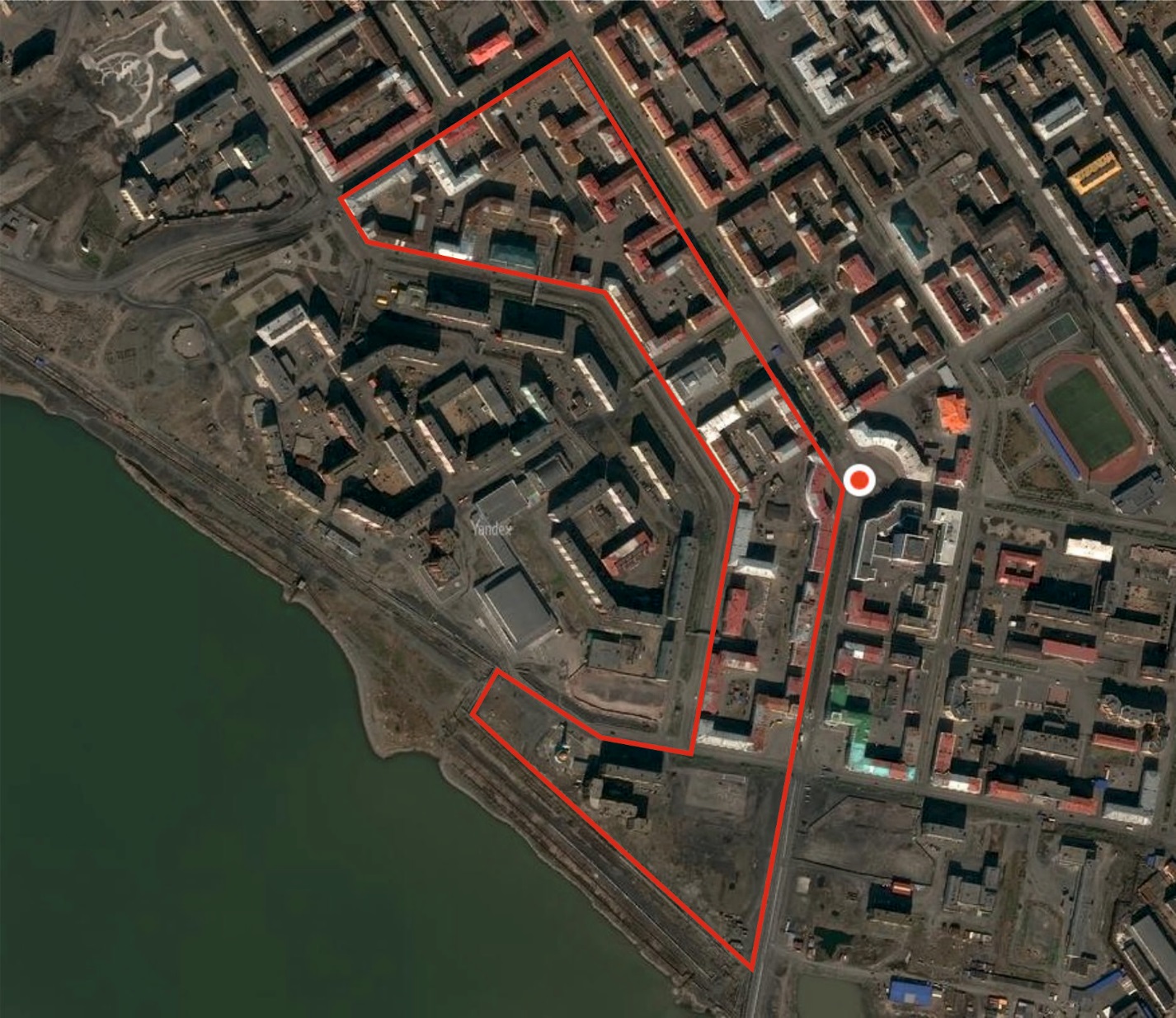 Площадь территории проектирования – 20 га                            граница инженерно-геодезических изысканийНаименование позицииНаименование позицииСодержание1.Вид разрабатываемой документации по планировке территорииДокументация по планировке территории (проект планировки территории и проект межевания территории)2.Инициатор подготовки документации по планировке территорииАдминистрация города Норильска 3.Источник финансирования работ по подготовке документации по планировке территорииБюджет муниципального образования город Норильск4.Вид и наименование планируемого к размещению объекта капитального строительства, его основные характеристикимногоэтажная жилая застройка (высотная застройка); дошкольное, начальное и среднее общее образование; благоустройство территории5.Населенные пункты, поселения, городские округа, муниципальные районы, субъекты Российской Федерации, в отношении территорий которых осуществляется подготовка документации по планировке территориигородской округ город Норильск в части жилой застройки территории, ограниченной улицей Советская, Ленинским проспектом, улицей 50 лет Октября, улицей Комсомольская6.Состав документации по планировке территорииСогласно ст.42, 43 Градостроительного кодекса РФ